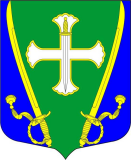 МУНИЦИПАЛЬНЫЙ СОВЕТ ВНУТРИГОРОДСКОГО МУНИЦИПАЛЬНОГО ОБРАЗОВАНИЯ ГОРОДА ФЕДЕРАЛЬНОГО ЗНАЧЕНИЯ САНКТ-ПЕТЕРБУРГМУНИЦИПАЛЬНЫЙ ОКРУГ СЕМЕНОВСКИЙСерпуховская ул., д.16, Санкт-Петербург, 190013, тел/факс (812)316-26-30, 
e-mail: ms@mosemenovskiy.ru официальный сайт: семеновский.рф ОКПО 48953264 ОГРН 1037851036376 ИНН 7826025883 КПП 783801001РЕШЕНИЕ № 1-3Принято МС МО МО Семеновский « 27 » февраля 2024 годаПодписано Главой МО МО Семеновский « 27» февраля 2024 года«О внесении изменений и дополнений в Устав внутригородского муниципального образования города федерального значения Санкт-Петербург муниципальный округ Семеновский»Согласно части 4 статьи 44 Федерального закона «Об общих принципах организации местного самоуправления в Российской Федерации» в целях приведения Устава внутригородского муниципального образования Санкт-Петербурга муниципальный округ Семеновский в соответствие с действующим законодательством, учитывая поступившие из прокуратуры Адмиралтейского района Санкт-Петербурга предложения: № 03-04-2022/МА от 08.12.2022, № 03-04-2023/97-23-20400002 от 30.01.2023,  № 03-06-2023/6ИНФ от 30.06.2023, Муниципальный совет внутригородского муниципального образования города федерального значения Санкт-Петербург муниципальный округ СеменовскийРЕШИЛ:Внести следующие изменения в статью 5 Устава внутригородского муниципального образования Санкт-Петербурга муниципальный округ Семеновский:1.1. Пункт 13 исключить из Устава.1.2. В Пункте 20 во втором абзаце слова "в абзацах четвертом - восьмом" заменить словами "в абзаце седьмом";1.3. Пункт 20 абзац 3 изложить в следующей редакции: «- содержание внутриквартальных территорий в части обеспечения ремонта покрытий, расположенных на внутриквартальных территориях, и проведения санитарных рубок, рубок ухода, удаления аварийных деревьев или их частей на территориях, не относящихся к территориям зеленых насаждений в соответствии с законом Санкт-Петербурга;»1.4. Пункт 20 абзац 6 исключить из Устава.1.5. Пункт 20 абзац 7 изложить в следующей редакции: « - размещение, содержание, включая ремонт, ограждений декоративных, ограждений газонных, парковочных столбиков, полусфер, надолбов, приствольных решеток, устройств для вертикального озеленения и цветочного оформления, навесов, беседок, уличной мебели, урн, элементов озеленения, информационных щитов и стендов; размещение планировочного устройства, за исключением велосипедных дорожек, размещение покрытий, предназначенных для кратковременного и длительного хранения индивидуального автотранспорта, на внутриквартальных территориях;»1.6. Пункт 39 изложить в следующей редакции: «39) учреждение печатного средства массовой информации и (или) сетевого издания для обнародования муниципальных правовых актов, доведения до сведения жителей муниципального образования официальной информации».1.7. Пункт 47 исключить из Устава.2. Внеси следующие изменения в статью 30 Устава внутригородского муниципального образования Санкт-Петербурга муниципальный округ Семеновский:2.1.  Пункт 3 изложить в следующей редакции: «3. Глава муниципального образования должен соблюдать ограничения, запреты, исполнять обязанности, которые установлены Федеральным законом от 25 декабря 2008 года N 273-ФЗ «О противодействии коррупции», Федеральным законом от 3 декабря 2012 года N 230-ФЗ «О контроле за соответствием расходов лиц, замещающих государственные должности, и иных лиц их доходам», Федеральным законом от 7 мая 2013 года N 79-ФЗ «О запрете отдельным категориям лиц открывать и иметь счета (вклады), хранить наличные денежные средства и ценности в иностранных банках, расположенных за пределами территории Российской Федерации, владеть и (или) пользоваться иностранными финансовыми инструментами».2.2. Дополнить пунктом 4 следующего содержания: «4. Глава муниципального образования освобождается от ответственности за несоблюдение ограничений и запретов, требований о предотвращении или об урегулировании конфликта интересов и неисполнение обязанностей, установленных настоящим Федеральным законом и другими федеральными законами в целях противодействия коррупции, в случае, если несоблюдение таких ограничений, запретов и требований, а также неисполнение таких обязанностей признается следствием не зависящих от него обстоятельств в порядке, предусмотренном частями 3 - 6 статьи 13 Федерального закона от 25 декабря 2008 года N 273-ФЗ "О противодействии коррупции".3. Внеси следующие изменения в статью 34 Устава внутригородского муниципального образования Санкт-Петербурга муниципальный округ Семеновский:3.1. Дополнить пунктом 11. следующего содержания: «11. Депутат, член выборного органа местного самоуправления, выборное должностное лицо местного самоуправления должны соблюдать ограничения, запреты, исполнять обязанности, которые установлены Федеральным законом от 25 декабря 2008 года N 273-ФЗ "О противодействии коррупции" и другими федеральными законами. Полномочия депутата, члена выборного органа местного самоуправления, выборного должностного лица местного самоуправления прекращаются досрочно в случае несоблюдения ограничений, запретов, неисполнения обязанностей, установленных Федеральным законом от 25 декабря 2008 года N 273-ФЗ "О противодействии коррупции", Федеральным законом от 3 декабря 2012 года N 230-ФЗ "О контроле за соответствием расходов лиц, замещающих государственные должности, и иных лиц их доходам", Федеральным законом от 7 мая 2013 года N 79-ФЗ "О запрете отдельным категориям лиц открывать и иметь счета (вклады), хранить наличные денежные средства и ценности в иностранных банках, расположенных за пределами территории Российской Федерации, владеть и (или) пользоваться иностранными финансовыми инструментами", если иное не предусмотрено настоящим Федеральным законом».3.2. Дополнить пунктом 11.1. следующего содержания: «11.1. Депутат, член выборного органа местного самоуправления, выборное должностное лицо местного самоуправления, иное лицо, замещающее муниципальную должность, освобождаются от ответственности за несоблюдение ограничений и запретов, требований о предотвращении или об урегулировании конфликта интересов и неисполнение обязанностей, установленных настоящим Федеральным законом и другими федеральными законами в целях противодействия коррупции, в случае, если несоблюдение таких ограничений, запретов и требований, а также неисполнение таких обязанностей признается следствием не зависящих от указанных лиц обстоятельств в порядке, предусмотренном частями 3 - 6 статьи 13 Федерального закона от 25 декабря 2008 года N 273-ФЗ "О противодействии коррупции".3.3. Дополнить пунктом 9.1. следующего содержания: «9.1. Полномочия депутата представительного органа муниципального образования прекращаются досрочно решением представительного органа муниципального образования в случае отсутствия депутата без уважительных причин на всех заседаниях представительного органа муниципального образования в течение шести месяцев подряд»4. Внеси следующие изменения в статью 38 Устава внутригородского муниципального образования Санкт-Петербурга муниципальный округ Семеновский:4.1. Пункт 8 изложить в следующей редакции: «8. Глава местной администрации должен соблюдать ограничения, запреты, исполнять обязанности, которые установлены Федеральным законом от 25 декабря 2008 года N 273-ФЗ "О противодействии коррупции", Федеральным законом от 3 декабря 2012 года N 230-ФЗ "О контроле за соответствием расходов лиц, замещающих государственные должности, и иных лиц их доходам", Федеральным законом от 7 мая 2013 года N 79-ФЗ "О запрете отдельным категориям лиц открывать и иметь счета (вклады), хранить наличные денежные средства и ценности в иностранных банках, расположенных за пределами территории Российской Федерации, владеть и (или) пользоваться иностранными финансовыми инструментами".4.2. Дополнить пунктом 8.1. следующего содержания: «8.1. Глава местной администрации освобождается от ответственности за несоблюдение ограничений и запретов, требований о предотвращении или об урегулировании конфликта интересов и неисполнение обязанностей, установленных настоящим Федеральным законом и другими федеральными законами в целях противодействия коррупции, в случае, если несоблюдение таких ограничений, запретов и требований, а также неисполнение таких обязанностей признается следствием не зависящих от него обстоятельств в порядке, предусмотренном частями 3 - 6 статьи 13 Федерального закона от 25 декабря 2008 года N 273-ФЗ «О противодействии коррупции».5. Внеси следующие изменения в статью 42 Устава внутригородского муниципального образования Санкт-Петербурга муниципальный округ Семеновский:5.1. Дополнить пунктом 6.1. следующего содержания: «6.1. Порядок обнародования муниципальных правовых актов, в том числе соглашений, заключаемых между органами местного самоуправления, устанавливается уставом муниципального образования и должен обеспечивать возможность ознакомления с ними граждан, за исключением муниципальных правовых актов или их отдельных положений, содержащих сведения, распространение которых ограничено федеральным законом. Порядок обнародования муниципальных правовых актов внутригородской территории города федерального значения, в том числе соглашений, заключаемых между органами местного самоуправления, устанавливается уставом внутригородской территории города федерального значения в соответствии с законом субъекта Российской Федерации - города федерального значения и должен обеспечивать возможность ознакомления с ними граждан, за исключением муниципальных правовых актов или их отдельных положений, содержащих сведения, распространение которых ограничено федеральным законом».5.2. Дополнить пунктом 6.2. следующего содержания: «6.2. Под обнародованием муниципального правового акта, в том числе соглашения, заключенного между органами местного самоуправления, понимается:1) официальное опубликование муниципального правового акта; 2) размещение муниципального правового акта в местах, доступных для неограниченного круга лиц (в помещениях государственных органов, органов местного самоуправления, государственных и муниципальных библиотек, других доступных для посещения местах); 3) размещение на официальном сайте муниципального образования в информационно-телекоммуникационной сети "Интернет"; 4) иной предусмотренный уставом муниципального образования способ обеспечения возможности ознакомления граждан с муниципальным правовым актом, в том числе соглашением, заключенным между органами местного самоуправления. 5.3. Дополнить пунктом 6.3. следующего содержания: «6.3. Официальным опубликованием муниципального правового акта, в том числе соглашения, заключенного между органами местного самоуправления, считается первая публикация его полного текста в периодическом печатном издании, распространяемом в соответствующем муниципальном образовании, или первое размещение его полного текста в сетевом издании».6. Направить настоящее Решение в адрес Главного управления министерства юстиции Российской Федерации по Санкт-Петербургу и Ленинградской области в установленном действующим законодательством порядке.7. Настоящее Решение подлежит официальному опубликованию (обнародованию) в течение 7 дней после государственной регистрации и вступает в силу после официального опубликования (обнародования).8. В течение 10 дней со дня официального опубликования (обнародования) настоящего Решения направить в Главное управление министерства юстиции Российской Федерации по Санкт-Петербургу и Ленинградской области сведения об источнике и о дате официального опубликования (обнародования).9. Контроль за исполнением решения возложить на Главу МС МО МО Семеновский.Глава МС МО МО Семеновский                                                                          Я.А. Липинский